                                                     SALESIANOS DE DON BOSCO 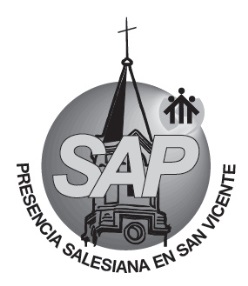 		                   COLEGIO SAN ANTONIO DE PADUA                                                                                                                         D.G.I.P.E Nivel: Inicial –Primario –Secundario – Secundario para Jóvenes y Adultos -                                                                                                                                                                                    Escuela de Capacitación profesional Don Bosco                                                                                                                                              San Jerónimo 2051 – B° San Vicente – Córdoba  - T.E. (0351) 4554740Córdoba, 17 de febrero de 2023Estimados padres: Nos es grato comunicarnos nuevamente con ustedes para que juntos nos adecuemos lo mejor posible al ingreso y salida de los alumnos/as del Colegio.Tanto el ingreso como la salida, deben realizarse por calle Galindez con extrema puntualidad teniendo en cuenta y respetando el protocolo vigente. SE INFORMA QUE FUERA DE ESTOS HORARIOS, LA INSTITUCIÓN NO SE RESPONSABILIZA YA QUE NO HABRÁ PERSONAS DEDICADAS AL CUIDADO DE LOS NIÑOS/AS.Les solicitamos que llenen la ficha adjunta a la presente, con los datos de la persona que retirará al niño del colegio, debiendo comunicar al Colegio si hubiere alguna modificación en tal sentido.Equipo directivoAsunto: autorización para retirar al estudiante.ALUMNO/A………………………………………………SALA……………………Marque con una X lo que correspondaMi hijo: SE RETIRA EN TRANSPORTE ESCOLAR              SE RETIRA CON ALGUNA PERSONA DETERMINADAINDICAR NOMBRE, DNI Y TELÉFONO DE LA PERSONA QUE RETIRARÁ AL ALUMNO………………………………………………………………………………                    ………………………………………………………………………………                   ………………………………………………………………………………                 ………………………………………………………………………………Firma de la madre   ………………………………          Firma del padre ………………………………….Aclaración………………………………………….         Aclaración……………………………………… DNI………………………………………………..           DNI…………………………………………….